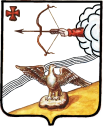 АДМИНИСТРАЦИЯ  ОРЛОВСКОГО  РАЙОНАКИРОВСКОЙ ОБЛАСТИПОСТАНОВЛЕНИЕ03.06.2022                                                                                                   № 263-пг.  ОрловВ целях исполнения требований постановления Правительства Российской Федерации от 11.02.2017 №176 «Об утверждении требований к антитеррористической защищенности объектов (территорий) в сфере культуры и формы паспорта безопасности этих объектов (территорий)» (в ред. от 05.03.2022 №289), администрация Орловского района Кировской области ПОСТАНОВЛЯЕТ:1.Создать межведомственную комиссию по обследованию и категорированию муниципальной организациив сфере культуры (далее -  межведомственная комиссия) и утвердить ее состав согласно приложению.2. Межведомственной комиссии:2.1. Провести в срок до 03.07.2022 обследование и категорирование муниципальной организациив сфере культуры  на предмет состояния ее антитеррористической защищенности.2.2. Составить акт обследования и категорированиямуниципальной организации в сфере культуры.3. Руководителям муниципальных организацийв сфере культуры на основании акта обследования и категорирования в срок до 03.08.2022 составить (актуализировать) и согласовать паспорт безопасности муниципальной организации в сфере культуры.4. Опубликовать настоящее постановление в Информационном бюллетене органов местного самоуправления муниципального образования Орловский муниципальный район Кировской области.5. Постановление вступает в силу с момента опубликования и распространяется на правоотношения, возникшие с 03 июня  2022 года.6.Контроль за исполнением постановления оставляю за собой.И.о. главы администрации Орловского района                          А.Ю. МакароваПриложениеСОСТАВмежведомственной комиссии по обследованию и категорированию муниципальной образовательной организации___________________________О создании межведомственной комиссии по обследованию и категорированию муниципальной организации в сфере культурыУТВЕРЖДЕНпостановлением администрации Орловского района от 03.06.2022 № 263-пАШИХМИНАТатьяна Ивановна-   заместитель главы администрации Орловского района, заведующая отделом культуры и социальной работы, председатель комиссииЧлены комиссии:-   должностное лицо, осуществляющее непосредственное руководство деятельностью работников на объекте, отвечающие за пожарную безопасность, охрану и инженерно-техническое оснащение, секретное делопроизводство (территории) (по согласованию) АШИХМИНАлександр Иванович - начальник Юрьянского ПЦО МОВО филиала ФГКУ «УВО ВНГ России по Кировской области (дислокация г.Орлов) (по согласованию)ИГНАТОВАлексей Иванович- заведующий сектором гражданской обороны и чрезвычайных ситуаций администрации Орловского района КОСОЛАПОВАнтон Николаевич- сотрудник УФСБ России по Кировской области (по согласованию)